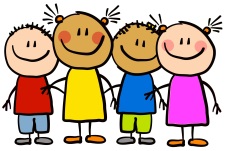 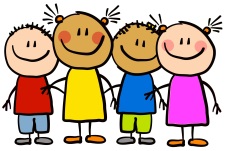 This WeekThis week in a morning we have started to practise our name writing. The children have been using their own templates and have been concentrating on forming the letters in their name. In maths we have looked at language of size. We have described objects size using a range of language such as ‘biggest’ and ‘largest’. In phonics this week we have learnt to hear and say the sounds ‘s’ and ‘d’. Class 5 attendance- %This WeekThis week in a morning we have started to practise our name writing. The children have been using their own templates and have been concentrating on forming the letters in their name. In maths we have looked at language of size. We have described objects size using a range of language such as ‘biggest’ and ‘largest’. In phonics this week we have learnt to hear and say the sounds ‘s’ and ‘d’. Class 5 attendance- %Next weekNext week we will be focusing on marking marks. We are going to give meaning to our marks and discuss what we have chosen to draw.Our sounds next week will be ‘t’ and ‘i’. Can your child practise writing their name? Can they find objects in the house beginning with ‘s’ and ‘d’? Stars of the weekThis week Miss Terry, Miss Hosford and Mrs Bailey have been looking for their stars of the week and for this week we have chosen…Leo- For always doing the right thing and being helpful around the classroom.Manny-For showing very good listening and sitting on the carpet.Well done to our stars of the week and all of our children! HomeworkHomework will be given out to children attending nursery at the beginning of the week on Wednesday’s. Children attending nursery full time or at the end of the week will receive their homework on Friday. This homework should be completed and returned to your child’s class teacher by the date stated on the sheet. Homework can be returned by uploading photographs to Tapestry or a physical copy can be handed in too.HomeworkHomework will be given out to children attending nursery at the beginning of the week on Wednesday’s. Children attending nursery full time or at the end of the week will receive their homework on Friday. This homework should be completed and returned to your child’s class teacher by the date stated on the sheet. Homework can be returned by uploading photographs to Tapestry or a physical copy can be handed in too.Reminders Please remember to ensure your child has spare clothing in school and bring along a water bottle every day. If you are wanting to throw out any clothes, we are desperate to have some for our spare clothes box! Please speak to a member of our FS team about this if you do have any. Thank you!Reminders Please remember to ensure your child has spare clothing in school and bring along a water bottle every day. If you are wanting to throw out any clothes, we are desperate to have some for our spare clothes box! Please speak to a member of our FS team about this if you do have any. Thank you!